OFFICE OF EARLY CHILDHOOD (OEC) CHILD DAY CARE2019-2020 COMMUNITY COLLABORATIONContractor:  ______________________Subcontractor/Program: _____________________Child Day Care programs are required per their contract to collaborate with any local School Readiness Council or other Early Childhood Council serving a community or regional school district that is also served under this contract.  Please document these efforts by describing how each grant/program listed below interfaces with the Child Day Care Program.  Supplemental documentation may be attached.  Information is on file with the Office of Early Childhood.  If the program provides services through the School Readiness Grant Program, submission of this form is considered to have been completed through the local School Readiness RFP process.  Check only this box and return to OEC.Information is on file with the Office of Early Childhood.  If the Community Collaboration submission for the 2018-2019 fiscal year remains a valid representation of the program’s collaborations, check only this box and return to OEC.Please return this form to Annette.Carbone@ct.gov 	Adult Education    	Community Partnership/Community Plans for Early Childhood Grant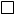 	Discovery Grant	Even Start 	Family Resource CenterHead Start/Early Head Start	Young Parents Program	Preschool Special Education	Local Education Agency Turnaround or Alliance District Plans	Child First	Birth to ThreePlease list other state, federal, or private grants or programs that collaborate with the Child Day Care Program(s).	Other ____________________________________________	Other _____________________________________________